Сведения об авторе  С правилами публикации статей в электронном журнале «Просвещение. Иностранные языки» ознакомлен и обязуюсь их соблюдать.Сведения о материалах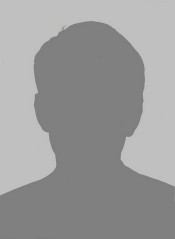 Ориентировочный размер 300 х 400 пикс.* ФИО(на русском языке)Ориентировочный размер 300 х 400 пикс.* Место работы(на русском языке)Ориентировочный размер 300 х 400 пикс.Должность, структурное подразделениеОриентировочный размер 300 х 400 пикс.Учёная степень, учёное звание (если есть)Ориентировочный размер 300 х 400 пикс.*E-mail 1Заголовок статьи должен кратко (не более 10 слов) и точно отражать содержание статьи (на русском языке)2Аннотация выполняет функцию расширенного названия статьи и повествует о ее содержании.  Рекомендуемый объем аннотации – 200  печатных знаков с пробелами. (на русском языке)3Ключевые слова (Рекомендуемое количество ключевых  слов и/или словосочетаний, отражающих основные термины и понятия статьи – 5)(на русском языке)4Рубрика (нужное подчеркнуть)Внеурочная работаИнновационные практики в системе преподавания иностранных языковИтоговая аттестацияОбеспечение образовательного процесса. Опыт регионовРеализация требований ФГОС-2021Система СПО. Общеобразовательная дисциплина «Иностранный язык»  Современный эффективный урокФункциональная грамотность. Проблемы и поиски решения ССТ «Лингвотест»5Название УМК издательства «Просвещение», используемого/ых в статье (если есть)